Противодействие коррупции15.12.2023 в СПб ГБУСОН «Центр социальной помощи семье и детям Центрального района Санкт-Петербурга» (далее – Центр) в рамках реализации в 2023 году Плана мероприятий по противодействию коррупции состоялась техническая учеба по противодействию коррупции, в ходе которой были подведены итоги антикоррупционного мониторинга Центра за 2023 год, озвучены результаты выполнения Плана мероприятий по противодействию коррупции в Центре за 2023 года. Сотрудники ознакомились с Планом мероприятий по противодействию коррупции                     в Центре на 2024 год.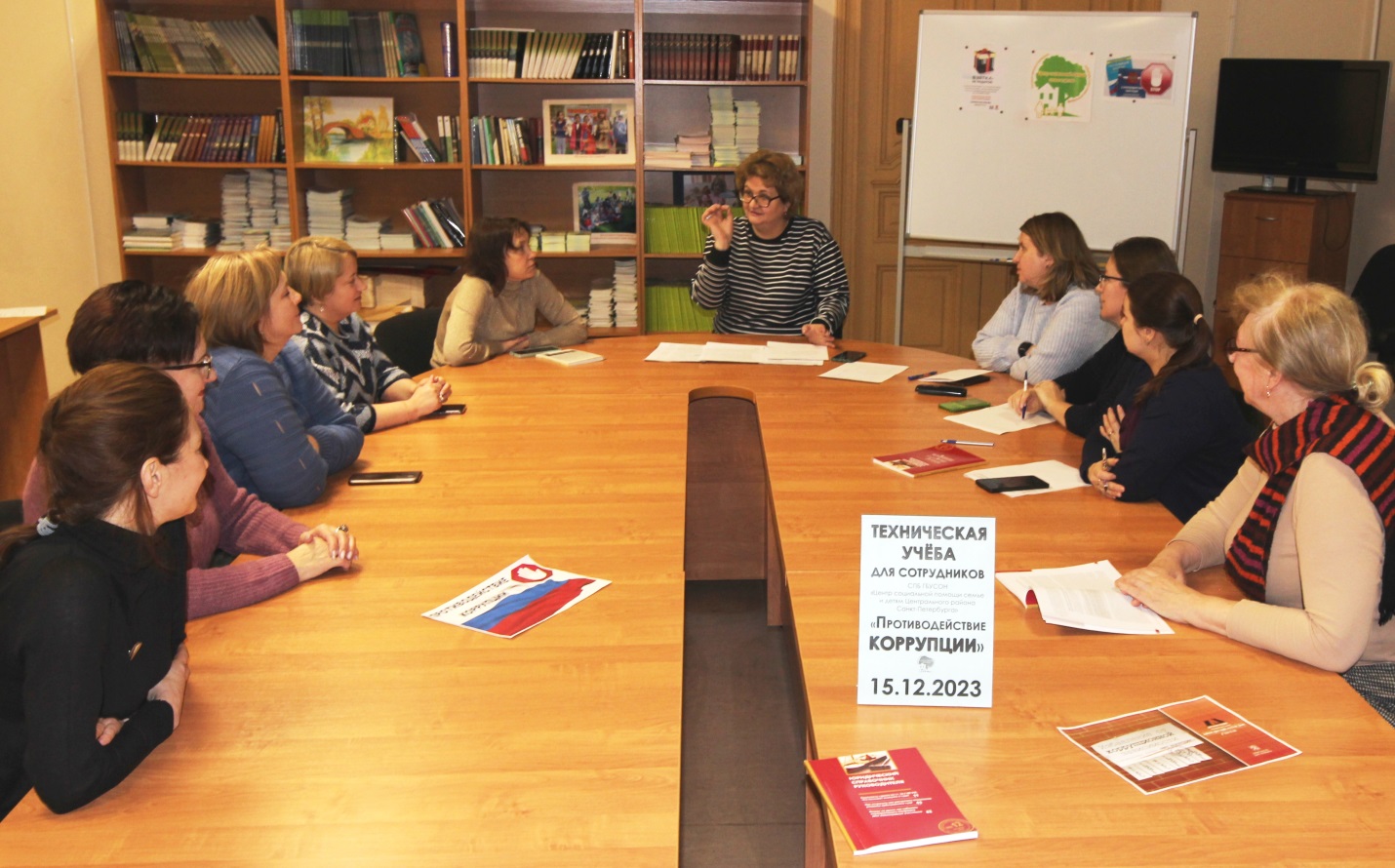 